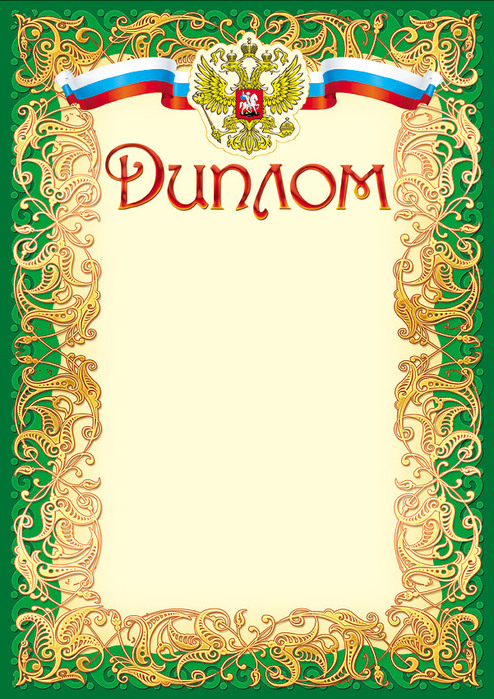 НаграждаетсяМакаров Андрей Дмитриевичпреподаватель   Нефтегазового колледжа им. Ю.Г. Эрвье Тюменского государственного нефтегазового университета,за подготовку студента Мазура Ильи Дмитриевича, занявшего II местов общероссийском заочном   историко-литературном конкурсе   «Слово о героях, слово о победах»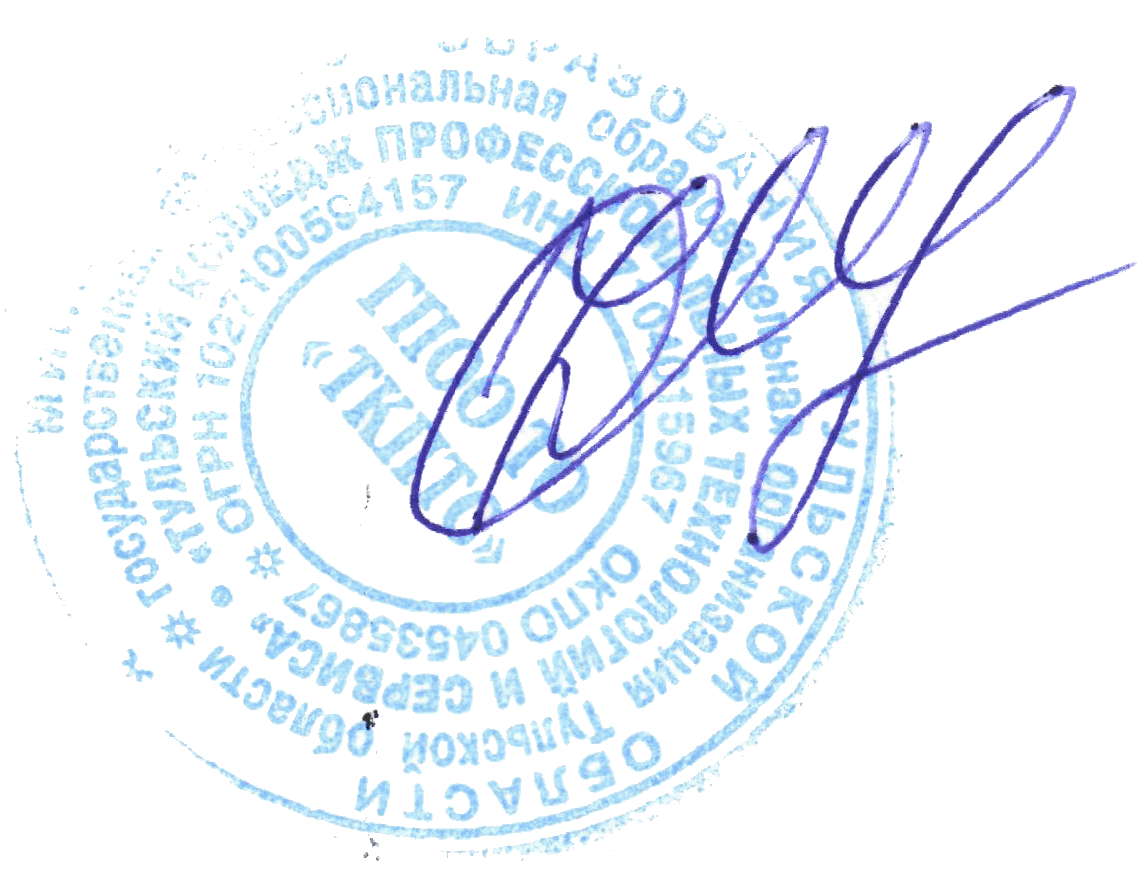                            Директор ГПОУ ТО                            «ТКПТС»                                 С.С. Курдюмов